PARENTAL CARE IN AMPHIBIA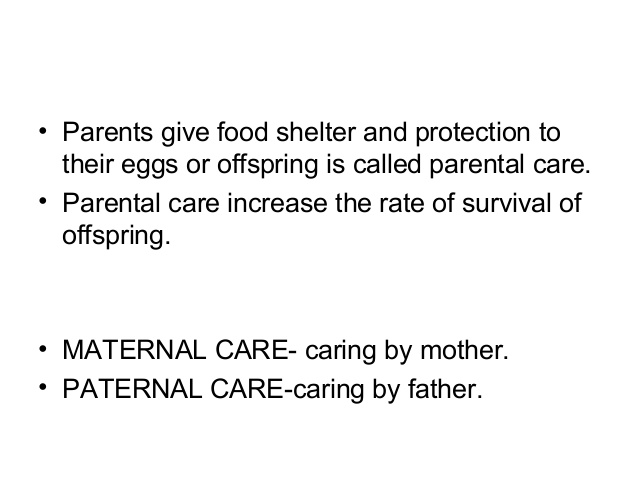 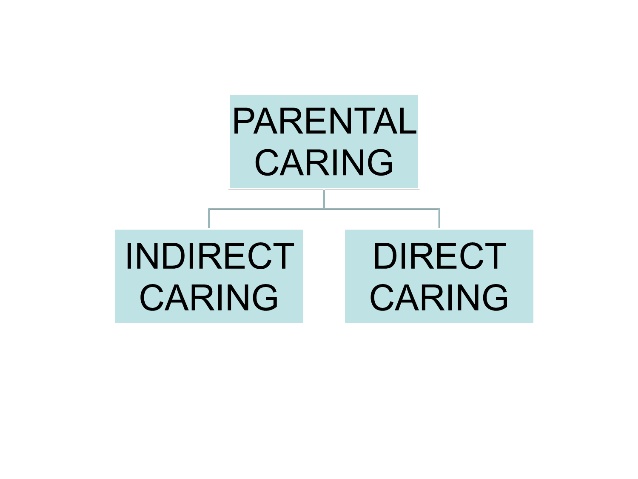 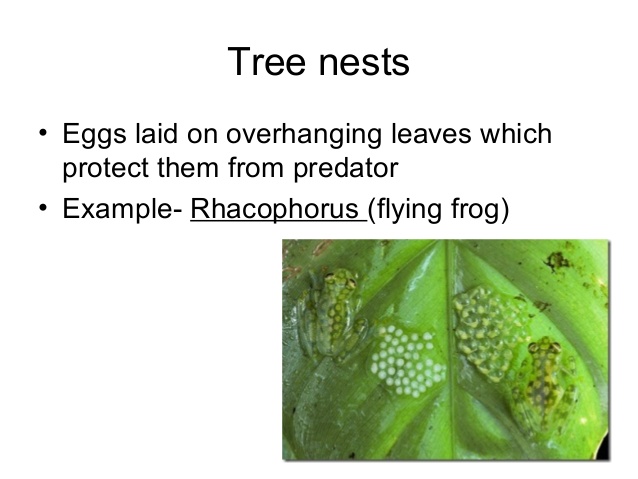 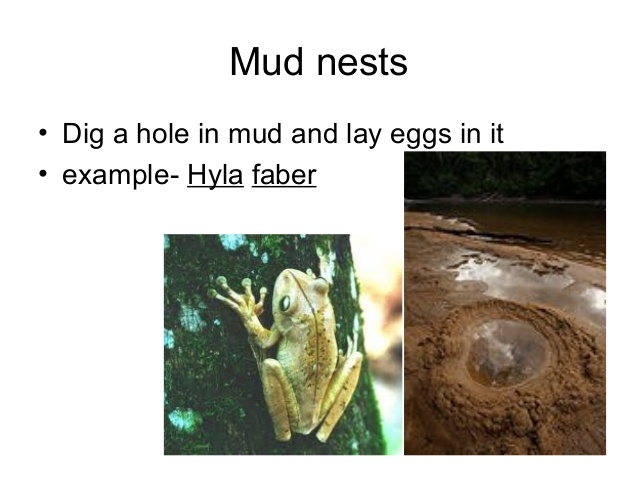 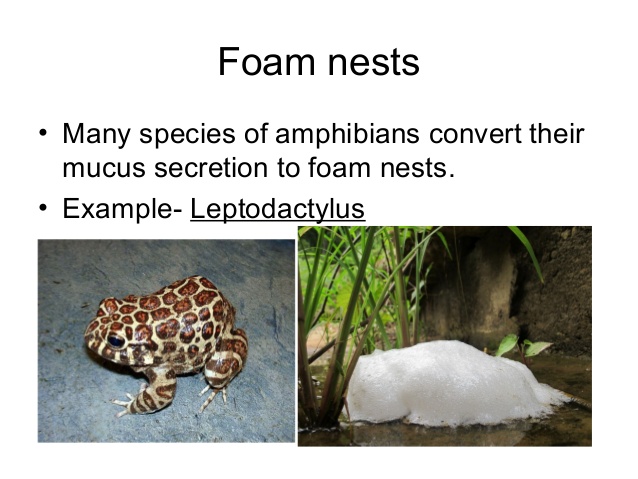 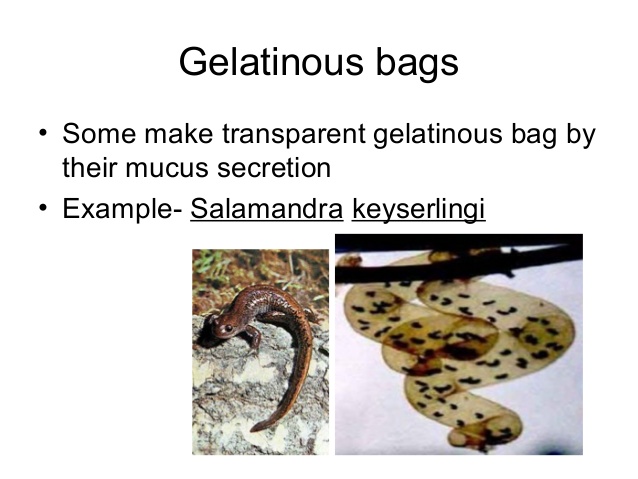 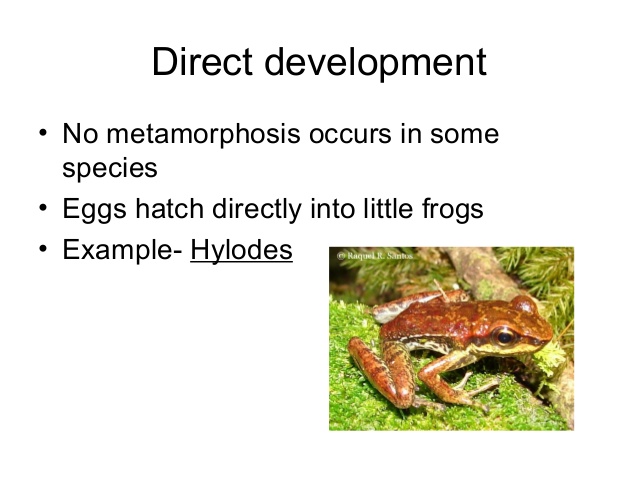 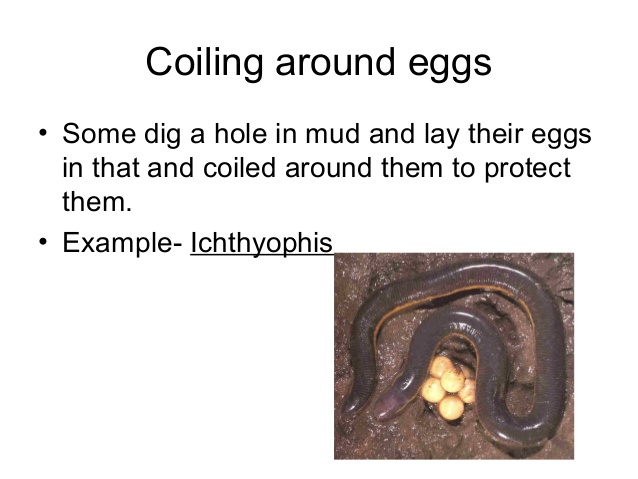 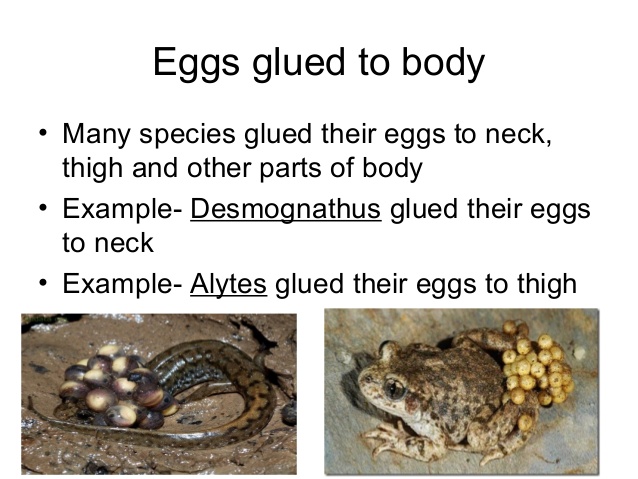 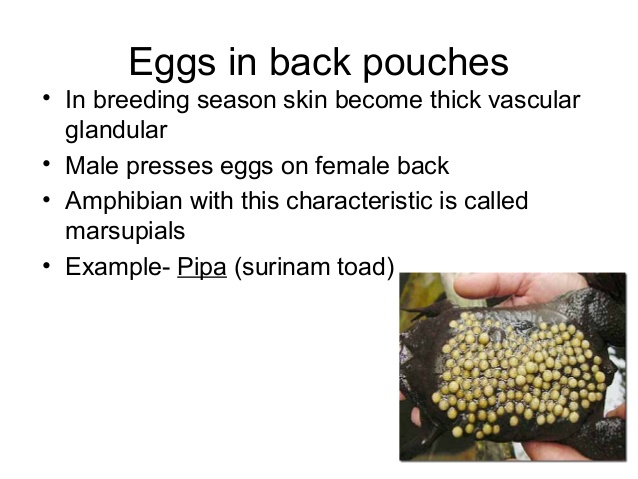 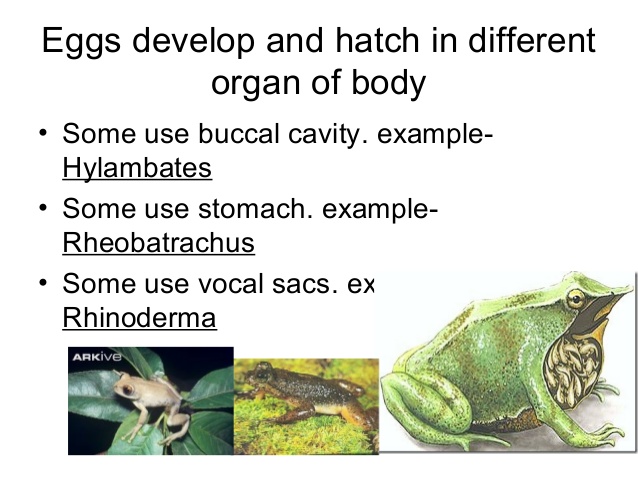 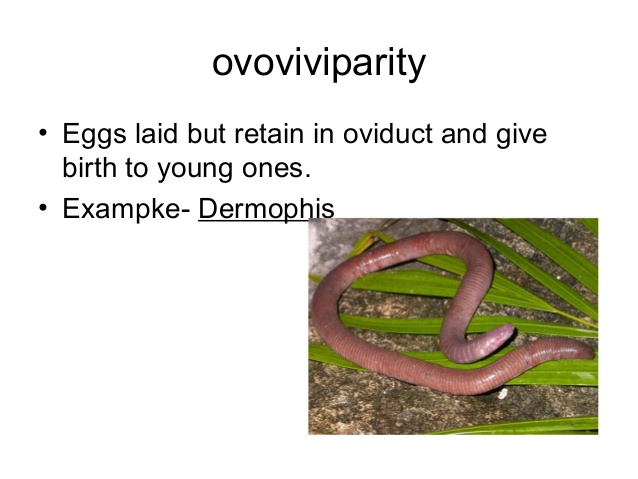 